Αξιότιμοι κύριοι/ες 
Η παιδική κατασκήνωση Pitsas Camp στον Πρίνο της Θάσου, ζήτα γιατρό για την καλοκαιρινή περίοδο λειτουργίας της.ΠΛΗΡΟΦΟΡΙΕΣ : 6945432403Με εκτίμηση,Pitsas Camp-- 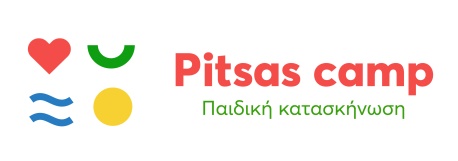 Pitsas Camp, Πρίνος Θάσου, 64010+30 25930 71888 | www.pitsascamp.gr